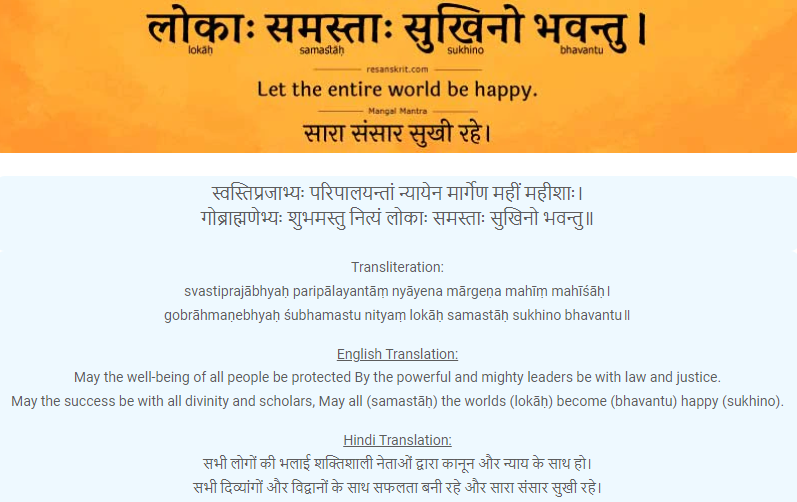 https://resanskrit.com/